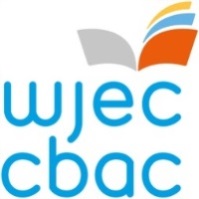 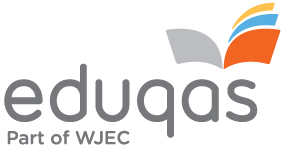 Principal Examiner, French Component 3 A Level/AS Role Profile and Application FormROLE PROFILEPurpose:
The WJEC is recruiting for a Principal Examiner for A Level/AS (Eduqas) French Component 3. Successful candidates will be responsible for the assessment of one of the components for the A Level and AS qualifications in England.The Principal Examiner is responsible for the setting of the question papers and mark schemes and ensuring the standardising of marking.  Responsibilities:set the questions and mark schemes for the question paper or approve those by other examinersmonitor the standards of marking of all the examiners for the paper, including, where necessary, any assistant examiners and team leaders, and take appropriate steps to ensure accuracy and consistencyadvise on the appointment, training and reappointment, where necessary, of team leaders and examiners for the question papersattend the awarding meeting, advise members on how the question paper functioned and recommend preliminary mark ranges for the judgemental grade boundaries for the question papersubmit an evaluation report on the performance of the question paper/tasksPrincipal Examiners need to be available for a minimum of ten days a year which may be during term time, at weekends and during holiday time. Release payment to centres is available. This will enable the post holder to attend QPECs (two days), standardise team leaders for the examination paper in April (one day), and attend the examination conference, (one day) and the awarding conference in July (one day). Experience/qualifications neededdegree in the subject specific to this qualificationrelevant assessment and teaching experience experience of managing peoplethe ability to work well under pressureFor further information, please contact Amanda Roberts 029 2240 4295 amanda.roberts@wjec.co.uk . The closing date for applications is Friday, 1st May 2020.How to apply: If you wish to apply for the role and are not currently working for the WJEC please go to https://appointees.wjec.co.uk and click 'Apply to become an Examiner' to fill out the application form.If you currently work for WJEC, please log in to your Appointees Management Portal Account (using your new username) and click on the 'My Application' icon on the home screen. Please ensure you add the role of Principal Examiner for GCE (Eduqas) French A Level and/or AS Component 3 on the 'subject area' tab and fill in all the other fields of the application.If you require any further assistance in completing the application please contact:-Rob Reynoldsrob.reynolds@wjec.co.uk0290 265 050orBeth Edgarbeth.edgar@wjec.co.uk02920 265 476